         ШЕСТОЕ ЗАСЕДАНИЕ СОБРАНИЯ ДЕПУТАТОВ        БАТЫРЕВСКОГО МУНИЦИПАЛЬНОГО ОКРУГА ПЕРВОГО СОЗЫВАВ соответствии  с Федеральным законом от 06.10.2003 № 131-ФЗ «Об общих принципах организации местного самоуправления в Российской Федерации», Законом Чувашской Республики от 29.03.2022 № 16 «О преобразовании муниципальных образований Батыревского района Чувашской Республики и о внесении изменений в Закон Чувашской Республики «Об установлении границ муниципальных образований Чувашской Республики и наделении их статусом городского, сельского поселения, муниципального района, муниципального округа и городского округа», Собрание депутатов Батыревского муниципального округа р е ш и л о:1. Изменить наименование управления образования, молодежной политики, физической культуры и спорта администрации Батыревского района Чувашской Республики на управление образования, молодежной политики, физической культуры и спорта администрации Батыревского муниципального округа Чувашской Республики.	2. Утвердить прилагаемое Положение об управлении образования, молодежной политики, физической культуры и спорта администрации Батыревского муниципального округа Чувашской Республики.3. Возложить полномочия выступить заявителем по представлению документов, связанных с государственной регистрацией изменений и дополнений, вносимых в учредительные документы юридического лица, на начальника управления образования, молодежной политики, физической культуры и спорта администрации Батыревского района Чувашской Республики Рубцову Ирину Петровну.5. Признать утратившими силу:решение Собрания депутатов Батыревского района Чувашской Республики от 16.02.2018 № 20/7 «Об утверждении Положения об управлении образования, молодежной политики, физической культуры и спорта администрации Батыревского района Чувашской Республики»;решение Собрания депутатов Батыревского района Чувашской Республики от 18.12.2020 № 4/7 «О внесении изменений в Положение об управлении образования, молодежной политики, физической культуры и спорта администрации Батыревского района Чувашской Республики».6. Настоящее решение вступает в силу со дня его подписания.Председатель Собрания депутатовБатыревского муниципального округа Чувашской Республики                                                                        Н.А. Тинюков  Исполняющий полномочия главы Батыревского муниципального округа Чувашской   Республики                                                                       Н.А. ТинюковУтвержденорешением Собрания депутатов Батыревского муниципального округа Чувашской Республики от «__» __________ 2022 года № ________________________  Н.А. ТинюковПОЛОЖЕНИЕОБ УПРАВЛЕНИИ ОБРАЗОВАНИЯ, МОЛОДЕЖНОЙ ПОЛИТИКИ, ФИЗИЧЕСКОЙ КУЛЬТУРЫ И СПОРТА АДМИНИСТРАЦИИ БАТЫРЕВСКОГО МУНИЦИПАЛЬНОГО ОКРУГА ЧУВАШСКОЙ РЕСПУБЛИКИсело Батырево, 2022 годI. Общие положения1.1. Управление образования, молодежной политики, физической культуры и спорта администрации Батыревского муниципального округа Чувашской Республики (в дальнейшем именуемое  - Управление) является отраслевым органом администрации Батыревского муниципального округа Чувашской Республики, осуществляющим полномочия по решению вопросов местного значения в сфере образования, молодежной политики, физической культуры и спорта.    1.2. Полное наименование Управления на русском языке: Управление образования, молодежной политики, физической культуры и спорта администрации Батыревского муниципального округа Чувашской Республики.	Сокращенное наименование Управления на русском языке: Управление образования, молодежной политики, физической культуры и спорта.	Полное наименование Управления на чувашском языке: Чăваш Республикинчи  Патăрьел муниципаллă округ администрацийěн вěрентÿ, çамрăксен политикин, физкультурăпа спорт управленийĕ.	Сокращенное наименование Управления на чувашском языке: Вěрентÿ, çамрăксен политикин, физкультурăпа спорт управленийĕ.1.3. Управление в своей деятельности руководствуется Конституцией Российской Федерации, федеральными законами, указами и распоряжениями Президента Российской Федерации, постановлениями и распоряжениями Правительства Российской Федерации, иными нормативными правовыми актами Российской Федерации, Конституцией Чувашской Республики, законами Чувашской Республики, указами и распоряжениями Главы Чувашской Республики, постановлениями и распоряжениями Кабинета Министров Чувашской Республики, иными нормативными правовыми актами Чувашской Республики, Уставом Батыревского муниципального округа Чувашской Республики, а также настоящим Положением.	1.4. Управление образования является муниципальным казенным учреждением в качестве юридического лица и имеет  свой  лицевой счет, гербовую печать с наименованием Управления, другие необходимые для осуществления своей деятельности печати, штампы и бланки.	1.5. Управление осуществляет свои полномочия во взаимодействии с органами государственной власти Российской Федерации и органами государственной власти Чувашской Республики, органами местного самоуправления, структурными подразделениями администрации Батыревского муниципального округа, предприятиями, учреждениями и  организациями независимо от их организационно-правовой формы.	1.6. Управление имеет в оперативном управлении обособленное имущество, может от своего имени приобретать и осуществлять имущественные и личные неимущественные права, нести обязанности, быть истцом и ответчиком в суде.	1.7. В ведомственном подчинении Управления находятся  муниципальные образовательные организации:	дошкольные;	общеобразовательные;	дополнительного образования.	1.8. Управление в пределах предоставленных ему прав осуществляет координацию деятельности муниципальных образовательных организаций, находящихся в ведомственном подчинении, осуществляет часть функций и полномочий учредителя.	1.9. Финансовое обеспечение Управления осуществляется за счет средств бюджета Батыревского муниципального округа Чувашской Республики. 	1.10. Местонахождение Управления:	Юридический адрес: 429350, Чувашская Республика, Батыревский район, с. Батырево, пр. Ленина, д.18.	Фактический адрес: 429350, Чувашская Республика, Батыревский район, с. Батырево, пр. Ленина, д.18.II. Основные задачи Управления2.1.  Основными задачами Управления являются:- реализация в пределах своей компетенции государственной политики в сфере образования, молодежной политики, физической культуры и спорта на территории Батыревского муниципального округа Чувашской Республики;- обеспечение наиболее эффективного функционирования и развития системы муниципальных образовательных организаций;- развитие и реализация потенциала молодежи Батыревского муниципального округа Чувашской Республики;- участие в осуществлении пропаганды физической культуры, спорта и здорового образа жизни;	- оказание содействия развитию детско-юношеского спорта, школьного спорта, массового спорта;	- содействие сохранению и развитию инфраструктуры, предназначенной для развития физической культуры и спорта.III. Функции УправленияВ соответствии с возложенными задачами Управление выполняет следующие функции:3.1. В сфере образования:3.1.1. Организует предоставление общедоступного и бесплатного дошкольного, начального общего, основного общего, среднего общего образования по основным общеобразовательным программам в муниципальных образовательных организациях (за исключением полномочий по финансовому обеспечению реализации основных общеобразовательных программ в соответствии с федеральными государственными образовательными стандартами).3.1.2. Организует предоставление дополнительного образования детям в муниципальных образовательных организациях (за исключением дополнительного образования детей, финансовое обеспечение которого осуществляется органами государственной власти Чувашской Республики). 3.1.3. Осуществляет в пределах своих полномочий мероприятия по обеспечению организации отдыха детей в каникулярное время, включая мероприятия по обеспечению безопасности их жизни и здоровья. 3.1.4. Создает условия для осуществления присмотра и ухода за детьми, содержания детей в муниципальных образовательных организациях3.1.5. Вносит предложения по созданию, реорганизации и ликвидации муниципальных образовательных организаций. 3.1.6. Обеспечивает содержание зданий и сооружений муниципальных образовательных организаций, обустройство прилегающих к ним территорий. 3.1.7. Осуществляет учет детей, подлежащих обучению по образовательным программам дошкольного, начального общего, основного общего и среднего общего образования. 3.1.8. Участвует в закреплении муниципальных образовательных организаций за конкретными территориями.3.1.9. Проводит оценку последствий принятия решения о реконструкции, модернизации, об изменении назначения или о ликвидации объекта социальной инфраструктуры для детей, являющегося муниципальной собственностью, а также о реорганизации или ликвидации муниципальных организаций, образующих социальную инфраструктуру для детей.3.1.9. Ведет учет форм получения образования, определенных родителями (законными представителями) детей. 3.1.10. Организует и проводит олимпиады и иные интеллектуальные и (или) творческие конкурсы, физкультурные и спортивные мероприятия, направленные на выявление и развитие у обучающихся интеллектуальных и творческих способностей, способностей к занятиям физической культурой и спортом, интереса к научной (научно-исследовательской) деятельности, творческой деятельности, физкультурно-спортивной деятельности, на пропаганду научных знаний, творческих, спортивных достижений и в целях выявления и поддержки лиц, проявивших выдающиеся способности. 3.1.11. Совместно с родителями (законными представителями) несовершеннолетнего обучающегося, отчисленного из образовательной организации, не позднее чем в месячный срок принимает меры, обеспечивающие получение несовершеннолетним обучающимся общего образования. 3.1.12. Совместно с родителями (законными представителями) несовершеннолетнего обучающегося, комиссией по делам несовершеннолетних и защите их прав дает согласие на оставление обучающимся, достигшим возраста пятнадцати лет, общеобразовательной организации до получения основного общего образования. 3.1.13. Совместно с комиссией по делам несовершеннолетних и защите их прав, родителями (законными представителями) несовершеннолетнего, оставившего общеобразовательную организацию до получения основного общего образования, не позднее чем в месячный срок принимает меры по продолжению освоения несовершеннолетним образовательной программы основного общего образования в иной форме обучения и с его согласия по трудоустройству. 3.1.14. Решает вопрос об устройстве ребенка в другую общеобразовательную организацию при обращении его родителей (законных представителей) в случае отсутствия мест в муниципальной образовательной организации, закрепленной за конкретной территорией. 3.1.15. Обеспечивает перевод совершеннолетних обучающихся с их согласия и несовершеннолетних обучающихся с согласия их родителей (законных представителей) в другие организации, осуществляющие образовательную деятельность по образовательным программам соответствующего уровня и направленности в случае прекращения деятельности организации, осуществляющей образовательную деятельность, аннулирования лицензии на осуществление образовательной деятельности, лишения организации, осуществляющей образовательную деятельность, государственной аккредитации по соответствующей образовательной программе или истечения срока действия государственной аккредитации по соответствующей образовательной программе и обеспечивает перевод по заявлению совершеннолетних обучающихся, несовершеннолетних обучающихся по заявлению их родителей (законных представителей) в другие организации, осуществляющие образовательную деятельность по имеющим государственную аккредитацию основным образовательным программам соответствующего уровня и направленности, в случае приостановления действия лицензии на осуществление образовательной деятельности по основным общеобразовательным программам, приостановления действия государственной аккредитации полностью или в отношении отдельных уровней образования.3.1.16. Осуществляет ознакомление участников экзамена с утвержденными председателем ГЭК результатами по учебному предмету. 3.1.17. Совместно с образовательными организациями оказывает помощь родителям (законным представителям) несовершеннолетних обучающихся в воспитании детей, охране и укреплении их физического и психического здоровья, развитии индивидуальных способностей и необходимой коррекции нарушений их развития. 3.1.18. Контролирует соблюдение законодательства Российской Федерации и Чувашской Республики в области образования несовершеннолетних.3.1.19. Осуществляет меры по развитию сети образовательных организаций, оказывающих педагогическую и иную помощь несовершеннолетним с ограниченными возможностями здоровья.3.1.20. Участвует в организации летнего отдыха, досуга и занятости несовершеннолетних.3.1.21. Ведет учет несовершеннолетних, не посещающих или систематически пропускающих по неуважительным причинам занятия в образовательных организациях;3.1.22. Разрабатывает и внедряют в практику работы образовательных организаций программы и методики, направленные на формирование законопослушного поведения несовершеннолетних.3.1.23. Обеспечивает проведение мероприятий по раннему выявлению незаконного потребления наркотических средств и психотропных веществ обучающимися в общеобразовательных организациях. 3.1.24. Осуществляет сбор информации о порядке проведения и результатах независимой оценки качества образования для обязательного рассмотрения и её учета при выработке мер по совершенствованию образовательной деятельности. 3.1.25. Размещает информацию о результатах независимой оценки качества образовательной деятельности подведомственных муниципальных образовательных организаций на официальном сайте Управления и официальном сайте для размещения информации о государственных и муниципальных учреждениях в сети "Интернет". 3.1.26. Обеспечивает на своем официальном сайте в сети "Интернет" техническую возможность выражения мнений гражданами о качестве образовательной деятельности подведомственных Управлению муниципальных  образовательных организаций. 3.1.27. Обеспечивает открытость и доступность информации о системе образования, включающей в себя данные официального статистического учета, касающихся системы образования, данные мониторинга системы образования и иные данные, получаемые при осуществлении своих функций. 3.1.28. Организует мониторинг системы образования. 3.1.29. Ежегодно опубликовывает в виде итоговых (годовых) отчетов и размещает в сети "Интернет" на официальном сайте анализ состояния и перспектив развития образования Батыревского муниципального округа.  3.1.30. Представляют в федеральный орган исполнительной власти, осуществляющий функции по контролю и надзору в сфере образования, сведения о выданных документах об образовании и (или) о квалификации, документах об обучении путем внесения этих сведений в федеральную информационную систему "Федеральный реестр сведений о документах об образовании и (или) о квалификации, документах об обучении". 3.1.31. В качестве органа, осуществляющего часть функций и полномочий учредителя муниципальных образовательных организаций: 	- назначает руководителей муниципальных образовательных организаций и прекращает их полномочия, а также заключает, изменяет и расторгает трудовые договоры с ними;- осуществляет полномочия главного распорядителя  бюджетных средств по подведомственным бюджетополучателям;- осуществляет контроль над получателями бюджетных средств в части обеспечения целевого использования бюджетных средств, своевременного их возврата, представления отчетности, выполнения заданий по предоставлению муниципальных услуг;- формирует и утверждает муниципальное задание на оказание муниципальных услуг (выполнение работ) муниципальными образовательными организациями;- осуществляет финансовое обеспечение выполнения муниципального задания;- осуществляет прием ежегодных отчетов о поступлении и расходовании финансовых и материальных средств, а также отчетов о результатах самообследования от подведомственных муниципальных образовательных организаций;- согласовывает программы развития муниципальных образовательных организаций; - обеспечивает перевод совершеннолетних обучающихся с их согласия и несовершеннолетних обучающихся с согласия их родителей (законных представителей) в другие организации, осуществляющие образовательную деятельность по образовательным программам соответствующих уровня и направленности, в случае прекращения деятельности организации, осуществляющей образовательную деятельность, аннулирования соответствующей лицензии, лишения ее государственной аккредитации по соответствующей образовательной программе или истечения срока действия государственной аккредитации по соответствующей образовательной программе;- обеспечивает перевод по заявлению совершеннолетних обучающихся, несовершеннолетних обучающихся по заявлению их родителей (законных представителей) в другие организации, осуществляющие образовательную деятельность по имеющим государственную аккредитацию основным образовательным программам соответствующих уровня и направленности, в случае приостановления действия лицензии, приостановления действия государственной аккредитации полностью или в отношении отдельных уровней образования; - организует бесплатную перевозку обучающихся в муниципальных образовательных организациях, реализующих основные общеобразовательные программы, между поселениями; - устанавливает порядок и сроки проведения аттестации кандидатов на должность руководителя и руководителя муниципальной образовательной организации; - по заявлению родителей (законных представителей) дает разрешения на прием детей в муниципальную образовательную организацию на обучение по образовательным программам начального общего образования в более раннем возрасте, чем шесть лет и шесть месяцев, или более позднем возрасте, чем достижение ими восьми лет. - проводит оценку последствий заключения муниципальной образовательной организацией договора об аренде закрепленных за ней объектов собственности в установленном порядке;3.1.32. Организует проведение государственной итоговой аттестации обучающихся, освоивших основные образовательные программы основного общего и среднего общего образования, в пределах своей компетенции.3.1.33. Реализует кадровую политику в области образования, развивает систему повышения квалификации педагогических кадров.3.1.34. Обеспечивает проведение инновационной политики в области технологии обучения, новых моделей образования, организует работу по информационно-методическому обеспечению инновационной, экспериментальной деятельности педагогов и образовательных организаций.3.1.35. Координирует деятельность комиссии по делам несовершеннолетних и защите их прав и опеки и попечительства. 3.2. В сфере молодежной политики:3.2.1. Разрабатывает и реализует муниципальную программу реализации государственной молодежной политики.3.2.2. Осуществляет меры по гражданскому и патриотическому воспитанию молодежи, воспитанию толерантности в молодежной среде, формированию правовых, культурных и нравственных ценностей среди молодежи, а также распространению эффективных форм участия молодежи в общественной жизни.3.2.3. Осуществляет меры, направленные на формирование системы развития и поддержки талантливой и инициативной молодежи, вовлечение молодежи в социальную практику.3.2.4.  Поддерживает и взаимодействует с молодежными объединениями, координирует работу муниципальных образовательных организаций по вопросам воспитания подрастающего поколения и реализации государственной молодежной политики.3.2.5. Содействует мерам социальной поддержки молодежи.3.2.6. Осуществляет меры, направленные на поддержку молодой семьи, развитие семейного молодежного отдыха и оздоровления.3.2.7. Осуществляет меры, направленные на профессиональную ориентацию молодежи, и организацию ее занятости.3.2.8. Осуществляет меры, направленные на правовую защиту и социальную адаптацию молодежи, профилактику правонарушений и наркозависимости в молодежной среде.3.2.9. Участвует в выработке основных направлений развития молодежного массового спорта, способствует формированию здорового образа жизни.3.2.10. Обеспечивает разработку информационно-аналитического обеспечения молодежной политики.3.3. В сфере физической культуры и спорта:3.3.1. Определяет основные задачи и направления развития физической культуры и спорта с учетом местных условий и возможностей, разрабатывает и реализует муниципальные программы развития физической культуры и спорта.3.3.2. Проводит мероприятия по популяризации физической культуры и спорта среди различных групп населения.3.3.3. Организует проведение муниципальных официальных физкультурно-спортивных мероприятий.3.3.4. Утверждает и реализует календарные планы физкультурно-спортивных мероприятий Батыревского муниципального округа Чувашской Республики.3.3.5. Содействует организации медицинского обеспечения официальных физкультурно-спортивных мероприятий Батыревского муниципального округа Чувашской Республики.3.3.6.  Содействует обеспечению общественного порядка и общественной безопасности при проведении официальных физкультурно-спортивных мероприятий.3.3.5. Участвует в организации и проведении спортивных соревнований и тренировочных мероприятий, проводимых на территории Батыревского муниципального округа Чувашской Республики.3.3.6. Утверждает состав спортивных сборных команд Батыревского муниципального округа Чувашской Республики, осуществляет их обеспечение.3.3.7. Осуществляет контроль за соблюдением муниципальными организациями, осуществляющими спортивную подготовку, федеральных стандартов спортивной подготовки в соответствии с законодательством Российской Федерации.3.3.8. Оказывает содействие субъектам физической культуры и спорта, осуществляющим свою деятельность на территории Батыревского муниципального округа Чувашской Республики.3.4.  В установленном порядке осуществляет подготовку предложений и оформление материалов на работников системы образования, молодежной политики, физической культуры и спорта для представления к присвоению почетных званий, награждению государственными и ведомственными наградами.3.5. Организует проведение конференций, семинаров, фестивалей, конкурсов в сфере образования, молодежной политики, физической культуры и спорта.IV. Права Управления4.1. Для выполнения возложенных задач Управление вправе:- запрашивать и получать в установленном порядке необходимые для осуществления возложенных на Управление задач и функций информацию, документы и материалы от государственных органов власти, органов местного самоуправления, структурных подразделений администрации Батыревского муниципального округа, образовательных организаций, общественных организаций, физических и юридических лиц;- разрабатывать методические и информационные материалы, рекомендации по вопросам, отнесенным к компетенции Управления;- вносить предложения о приоритетном выделении капитальных вложений в укрепление и развитие материально-технической базы подведомственных муниципальных образовательных организаций; - издавать в пределах своей компетенции, в том числе совместно с другими муниципальными органами, приказы и иные акты, обязательные для исполнения подведомственными муниципальными образовательными организациями, давать разъяснения по ним;- обращаться в судебные, правоохранительные органы, органы прокуратуры и иные государственные органы в защиту интересов подведомственных муниципальных образовательных организаций по вопросам, отнесенным к компетенции Управления;- создавать в установленном порядке рабочие группы, комиссии, советы для обеспечения управления в сфере образования, молодежной политики, физической культуры и спорта, выработки приоритетных направлений развития образования, молодежной политики, физической культуры и спорта с привлечением представителей структурных подразделений администрации Батыревского муниципального округа и представителей организаций, общественных организаций;- формировать общественные советы с участием общественных организаций: по проведению независимой оценки качества образовательной деятельности организаций, расположенных на территории муниципального образования, и утверждать положение о них;- участвовать в работе коллегиальных органов управления образовательных организаций;- вносить предложения по совершенствованию работы Управления;- осуществлять планирование работы и отчетность Управления в порядке, установленном муниципальными правовыми актами Батыревского муниципального округа.V. Организация деятельности Управления5.1. Управление возглавляет начальник управления образования, молодежной политики, физической культуры и спорта администрации Батыревского муниципального округа Чувашской Республики, назначаемый на должность и освобождаемый от должности распоряжением главы  Батыревского муниципального округа Чувашской Республики.Начальник управления образования, молодежной политики, физической культуры и спорта администрации Батыревского муниципального округа Чувашской Республики осуществляет руководство деятельностью Управления на основе единоначалия и несет персональную ответственность за выполнение возложенных на Управление задач и функций.5.2. Начальник управления образования, молодежной политики, физической культуры и спорта администрации Батыревского муниципального округа Чувашской Республики:- представляет интересы Управления по всем вопросам деятельности без доверенности;- организует работу Управления, издает приказы по всем вопросам деятельности Управления;- утверждает штатное расписание, внутреннюю структуру Управления в пределах определенной штатной численности и выделенных бюджетных средств;- распределяет обязанности между работниками Управления, утверждает должностные инструкции работников;           - применяет меры поощрения к работникам Управления, налагает на них дисциплинарные взыскания;
          	- содействует повышению квалификации работников Управления, обеспечивает соблюдение трудовой дисциплины работниками;- устанавливает надбавки и доплаты к должностным окладам работников и руководителей подведомственных муниципальных образовательных организаций в пределах фонда заработной платы и схем должностных окладов, принимает решение о премировании руководителей подведомственных муниципальных образовательных организаций, работников Управления;- определяет условия премирования и материального стимулирования работников Управления, руководителей подведомственных муниципальных образовательных организаций;- организует документирование деятельности Управления, определяет и утверждает систему документирования и обеспечения сохранности документов. 5.3. При смене начальника управления образования, молодежной политики, физической культуры и спорта администрации Батыревского муниципального округа Чувашской Республики документальная часть имущества передается по акту.5.4. В случае отсутствия начальника управления образования, молодежной политики, физической культуры и спорта администрации Батыревского муниципального округа Чувашской Республики его полномочия осуществляет должностное лицо, определенное соответствующим распоряжением главы Батыревского муниципального округа.5.5. В отделе функционирует Совет Управления, действующий на основе положения о Совете, утверждаемого приказом Управления. Совет принимает участие в обсуждении вопросов развития системы образования, молодежной политики, физической культуры и спорта Батыревского муниципального округа. Совет рассматривает важнейшие вопросы, связанные с деятельностью Управления. Решения Совета оформляются протоколами и реализуются в случае необходимости приказами Управления. В случае разногласия между начальником управления образования, молодежной политики, физической культуры и спорта администрации Батыревского муниципального округа Чувашской Республики и Советом начальник управления образования, молодежной политики, физической культуры и спорта администрации Батыревского муниципального округа Чувашской Республики принимает свое решение, докладывая о возникших разногласиях главе Батыревского муниципального округа.VI. Обязательства УправленияУправление обязано:6.1. Обеспечивать гарантированные действующим законодательством минимальный размер оплаты труда, условия труда и меры социальной защиты своих работников.6.2. Обеспечивать своим работникам безопасные условия труда и нести ответственность в установленном порядке за ущерб, причиненный их здоровью и трудоспособности.6.3. Вести статистическую отчетность, отчитываться о результатах деятельности в соответствующих органах в порядке и сроки, установленные действующим законодательством.6.4. Нести ответственность в соответствии с законодательством Российской Федерации и Чувашской Республики за нарушения обязательств.VII. Создание, ликвидация, реорганизация УправленияУправление создается, реорганизуется, ликвидируется в порядке, установленном законодательством. ЧĂВАШ  РЕСПУБЛИКИ ПАТĂРЬЕЛ                                     МУНИЦИПАЛЛĂ ОКРУГĔН ПĔРРЕМĔШ СУЙЛАВРИ ДЕПУТАТСЕН ПУХĂВĔ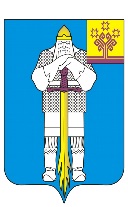 ЧУВАШСКАЯ  РЕСПУБЛИКАСОБРАНИЕ ДЕПУТАТОВБАТЫРЕВСКОГОМУНИЦИПАЛЬНОГО ОКРУГАПЕРВОГО СОЗЫВАЙЫШĂНУ16.12.2022 ç., 6/13 № Патăрьел ялěРЕШЕНИЕ16.12.2022 г. № 6/13село БатыревоОб изменении наименования и утверждении Положения об управлении образования, молодежной политики, физической культуры и спорта администрации Батыревского муниципального округа Чувашской Республики 